			Erasmus+ Learning Agreement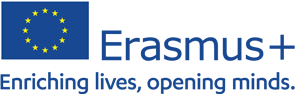 Student Mobility for Traineeships(Please fill out digitally!)TraineeTraineeLast name(s)Last name(s)First name(s)Date of birthDate of birthNationalityNationalityGender [Male/Female/Undefined]Gender [Male/Female/Undefined]Level of education
(EQF level)Level of education
(EQF level)Field of educationField of educationTraineeTraineeBeneficiary organisation Beneficiary organisation NameNameFaculty/ Department(if applicable)Erasmus code  (if applicable)Erasmus code  (if applicable)AddressAddressCountryCountryContact person name; emailContact person name; emailContact person name; emailContact person name; emailBeneficiary organisation Beneficiary organisation Hochschule Osnabrückrsp.University of VechtaHochschule Osnabrückrsp.University of VechtaEU-Liason-OfficeOSNABRU02_Krsp.D VECHTA02OSNABRU02_Krsp.D VECHTA02Caprivistr. 30A, 49076 Osnabrückrsp.Dirverstr. 22, 49377 VechtaCaprivistr. 30A, 49076 Osnabrückrsp.Dirverstr. 22, 49377 VechtaGermanyGermanySabine Schniedergers, s.schniedergers@hs-osnabrueck.de, ++49(0)541-969-2954rsp.Sarah Winkler, sarah.winkler@uni-vechta.de,++(0)4441-15660Sabine Schniedergers, s.schniedergers@hs-osnabrueck.de, ++49(0)541-969-2954rsp.Sarah Winkler, sarah.winkler@uni-vechta.de,++(0)4441-15660Sabine Schniedergers, s.schniedergers@hs-osnabrueck.de, ++49(0)541-969-2954rsp.Sarah Winkler, sarah.winkler@uni-vechta.de,++(0)4441-15660Sabine Schniedergers, s.schniedergers@hs-osnabrueck.de, ++49(0)541-969-2954rsp.Sarah Winkler, sarah.winkler@uni-vechta.de,++(0)4441-15660Sending Institution [only if different from Beneficiary Organisation]Sending Institution [only if different from Beneficiary Organisation]NameNameFaculty/ DepartmentErasmus code  (if applicable)Erasmus code  (if applicable)AddressAddressCountryCountryContact person name; emailContact person name; emailContact person name; emailContact person name; emailSending Institution [only if different from Beneficiary Organisation]Sending Institution [only if different from Beneficiary Organisation]///////////////////////////////////////Receiving OrganisationReceiving OrganisationNameNameDepartmentCompany address and website address:Company address and website address:CountryCountrySizeSizeContact person name; position; emailContact person name; position; emailMentor name; position;emailMentor name; position;emailReceiving OrganisationReceiving Organisation    ≤250 employees   > 250 employees    ≤250 employees   > 250 employeesBefore the mobilityBefore the mobilityBefore the mobilityBefore the mobilityBefore the mobilityBefore the mobilityBefore the mobilityBefore the mobilityBefore the mobilityBefore the mobilityBefore the mobilityBefore the mobilityBefore the mobilityBefore the mobilityBefore the mobilityTable A - Traineeship Programme at the Receiving OrganisationTable A - Traineeship Programme at the Receiving OrganisationTable A - Traineeship Programme at the Receiving OrganisationTable A - Traineeship Programme at the Receiving OrganisationTable A - Traineeship Programme at the Receiving OrganisationTable A - Traineeship Programme at the Receiving OrganisationTable A - Traineeship Programme at the Receiving OrganisationTable A - Traineeship Programme at the Receiving OrganisationTable A - Traineeship Programme at the Receiving OrganisationTable A - Traineeship Programme at the Receiving OrganisationTable A - Traineeship Programme at the Receiving OrganisationTable A - Traineeship Programme at the Receiving OrganisationTable A - Traineeship Programme at the Receiving OrganisationTable A - Traineeship Programme at the Receiving OrganisationPlanned period of the physical component: from [day/month/year] ……………. to [day/month/year] …………….If applicable, planned period of the virtual component: from [day/month/year] ……………. to day/month/year] …………….Planned period of the physical component: from [day/month/year] ……………. to [day/month/year] …………….If applicable, planned period of the virtual component: from [day/month/year] ……………. to day/month/year] …………….Planned period of the physical component: from [day/month/year] ……………. to [day/month/year] …………….If applicable, planned period of the virtual component: from [day/month/year] ……………. to day/month/year] …………….Planned period of the physical component: from [day/month/year] ……………. to [day/month/year] …………….If applicable, planned period of the virtual component: from [day/month/year] ……………. to day/month/year] …………….Planned period of the physical component: from [day/month/year] ……………. to [day/month/year] …………….If applicable, planned period of the virtual component: from [day/month/year] ……………. to day/month/year] …………….Planned period of the physical component: from [day/month/year] ……………. to [day/month/year] …………….If applicable, planned period of the virtual component: from [day/month/year] ……………. to day/month/year] …………….Planned period of the physical component: from [day/month/year] ……………. to [day/month/year] …………….If applicable, planned period of the virtual component: from [day/month/year] ……………. to day/month/year] …………….Planned period of the physical component: from [day/month/year] ……………. to [day/month/year] …………….If applicable, planned period of the virtual component: from [day/month/year] ……………. to day/month/year] …………….Planned period of the physical component: from [day/month/year] ……………. to [day/month/year] …………….If applicable, planned period of the virtual component: from [day/month/year] ……………. to day/month/year] …………….Planned period of the physical component: from [day/month/year] ……………. to [day/month/year] …………….If applicable, planned period of the virtual component: from [day/month/year] ……………. to day/month/year] …………….Planned period of the physical component: from [day/month/year] ……………. to [day/month/year] …………….If applicable, planned period of the virtual component: from [day/month/year] ……………. to day/month/year] …………….Planned period of the physical component: from [day/month/year] ……………. to [day/month/year] …………….If applicable, planned period of the virtual component: from [day/month/year] ……………. to day/month/year] …………….Planned period of the physical component: from [day/month/year] ……………. to [day/month/year] …………….If applicable, planned period of the virtual component: from [day/month/year] ……………. to day/month/year] …………….Planned period of the physical component: from [day/month/year] ……………. to [day/month/year] …………….If applicable, planned period of the virtual component: from [day/month/year] ……………. to day/month/year] …………….Planned period of the physical component: from [day/month/year] ……………. to [day/month/year] …………….If applicable, planned period of the virtual component: from [day/month/year] ……………. to day/month/year] …………….Traineeship title: …Traineeship title: …Traineeship title: …Traineeship title: …Traineeship title: …Traineeship title: …Traineeship title: …Traineeship title: …Traineeship title: …Number of working hours per week: …(a full-time job is mandatory)!Number of working hours per week: …(a full-time job is mandatory)!Number of working hours per week: …(a full-time job is mandatory)!Number of working hours per week: …(a full-time job is mandatory)!Number of working hours per week: …(a full-time job is mandatory)!Number of working hours per week: …(a full-time job is mandatory)!Detailed programme of the traineeship (including the virtual component, if applicable):Detailed programme of the traineeship (including the virtual component, if applicable):Detailed programme of the traineeship (including the virtual component, if applicable):Detailed programme of the traineeship (including the virtual component, if applicable):Detailed programme of the traineeship (including the virtual component, if applicable):Detailed programme of the traineeship (including the virtual component, if applicable):Detailed programme of the traineeship (including the virtual component, if applicable):Detailed programme of the traineeship (including the virtual component, if applicable):Detailed programme of the traineeship (including the virtual component, if applicable):Detailed programme of the traineeship (including the virtual component, if applicable):Detailed programme of the traineeship (including the virtual component, if applicable):Detailed programme of the traineeship (including the virtual component, if applicable):Detailed programme of the traineeship (including the virtual component, if applicable):Detailed programme of the traineeship (including the virtual component, if applicable):Detailed programme of the traineeship (including the virtual component, if applicable):Traineeship in digital skills: Yes ☐    No ☐Traineeship in digital skills: Yes ☐    No ☐Traineeship in digital skills: Yes ☐    No ☐Traineeship in digital skills: Yes ☐    No ☐Traineeship in digital skills: Yes ☐    No ☐Traineeship in digital skills: Yes ☐    No ☐Traineeship in digital skills: Yes ☐    No ☐Traineeship in digital skills: Yes ☐    No ☐Traineeship in digital skills: Yes ☐    No ☐Traineeship in digital skills: Yes ☐    No ☐Traineeship in digital skills: Yes ☐    No ☐Traineeship in digital skills: Yes ☐    No ☐Traineeship in digital skills: Yes ☐    No ☐Traineeship in digital skills: Yes ☐    No ☐Traineeship in digital skills: Yes ☐    No ☐Knowledge, skills and competences to be acquired by the end of the traineeship (expected learning outcomes):Knowledge, skills and competences to be acquired by the end of the traineeship (expected learning outcomes):Knowledge, skills and competences to be acquired by the end of the traineeship (expected learning outcomes):Knowledge, skills and competences to be acquired by the end of the traineeship (expected learning outcomes):Knowledge, skills and competences to be acquired by the end of the traineeship (expected learning outcomes):Knowledge, skills and competences to be acquired by the end of the traineeship (expected learning outcomes):Knowledge, skills and competences to be acquired by the end of the traineeship (expected learning outcomes):Knowledge, skills and competences to be acquired by the end of the traineeship (expected learning outcomes):Knowledge, skills and competences to be acquired by the end of the traineeship (expected learning outcomes):Knowledge, skills and competences to be acquired by the end of the traineeship (expected learning outcomes):Knowledge, skills and competences to be acquired by the end of the traineeship (expected learning outcomes):Knowledge, skills and competences to be acquired by the end of the traineeship (expected learning outcomes):Knowledge, skills and competences to be acquired by the end of the traineeship (expected learning outcomes):Knowledge, skills and competences to be acquired by the end of the traineeship (expected learning outcomes):Knowledge, skills and competences to be acquired by the end of the traineeship (expected learning outcomes):Monitoring plan:Monitoring plan:Monitoring plan:Monitoring plan:Monitoring plan:Monitoring plan:Monitoring plan:Monitoring plan:Monitoring plan:Monitoring plan:Monitoring plan:Monitoring plan:Monitoring plan:Monitoring plan:Monitoring plan:Evaluation plan:Evaluation plan:Evaluation plan:Evaluation plan:Evaluation plan:Evaluation plan:Evaluation plan:Evaluation plan:Evaluation plan:Evaluation plan:Evaluation plan:Evaluation plan:Evaluation plan:Evaluation plan:Evaluation plan:The level of language competence  in ______________ [indicate here the main language of work] that the trainee already has or agrees to acquire by the start of the mobility period is: A1      A2      B1       B2      C1      C2      Native speaker The level of language competence  in ______________ [indicate here the main language of work] that the trainee already has or agrees to acquire by the start of the mobility period is: A1      A2      B1       B2      C1      C2      Native speaker The level of language competence  in ______________ [indicate here the main language of work] that the trainee already has or agrees to acquire by the start of the mobility period is: A1      A2      B1       B2      C1      C2      Native speaker The level of language competence  in ______________ [indicate here the main language of work] that the trainee already has or agrees to acquire by the start of the mobility period is: A1      A2      B1       B2      C1      C2      Native speaker The level of language competence  in ______________ [indicate here the main language of work] that the trainee already has or agrees to acquire by the start of the mobility period is: A1      A2      B1       B2      C1      C2      Native speaker The level of language competence  in ______________ [indicate here the main language of work] that the trainee already has or agrees to acquire by the start of the mobility period is: A1      A2      B1       B2      C1      C2      Native speaker The level of language competence  in ______________ [indicate here the main language of work] that the trainee already has or agrees to acquire by the start of the mobility period is: A1      A2      B1       B2      C1      C2      Native speaker The level of language competence  in ______________ [indicate here the main language of work] that the trainee already has or agrees to acquire by the start of the mobility period is: A1      A2      B1       B2      C1      C2      Native speaker The level of language competence  in ______________ [indicate here the main language of work] that the trainee already has or agrees to acquire by the start of the mobility period is: A1      A2      B1       B2      C1      C2      Native speaker The level of language competence  in ______________ [indicate here the main language of work] that the trainee already has or agrees to acquire by the start of the mobility period is: A1      A2      B1       B2      C1      C2      Native speaker The level of language competence  in ______________ [indicate here the main language of work] that the trainee already has or agrees to acquire by the start of the mobility period is: A1      A2      B1       B2      C1      C2      Native speaker The level of language competence  in ______________ [indicate here the main language of work] that the trainee already has or agrees to acquire by the start of the mobility period is: A1      A2      B1       B2      C1      C2      Native speaker The level of language competence  in ______________ [indicate here the main language of work] that the trainee already has or agrees to acquire by the start of the mobility period is: A1      A2      B1       B2      C1      C2      Native speaker The level of language competence  in ______________ [indicate here the main language of work] that the trainee already has or agrees to acquire by the start of the mobility period is: A1      A2      B1       B2      C1      C2      Native speaker The level of language competence  in ______________ [indicate here the main language of work] that the trainee already has or agrees to acquire by the start of the mobility period is: A1      A2      B1       B2      C1      C2      Native speaker Table B - Sending InstitutionPlease use only one of the following three boxes: The traineeship is embedded in the curriculum and upon satisfactory completion of the traineeship, the institution undertakes to:The traineeship is voluntary and, upon satisfactory completion of the traineeship, the institution undertakes to:The traineeship is carried out by a recent graduate and, upon satisfactory completion of the traineeship, the institution undertakes to:Accident insurance for the traineeTable B - Sending InstitutionPlease use only one of the following three boxes: The traineeship is embedded in the curriculum and upon satisfactory completion of the traineeship, the institution undertakes to:The traineeship is voluntary and, upon satisfactory completion of the traineeship, the institution undertakes to:The traineeship is carried out by a recent graduate and, upon satisfactory completion of the traineeship, the institution undertakes to:Accident insurance for the traineeTable B - Sending InstitutionPlease use only one of the following three boxes: The traineeship is embedded in the curriculum and upon satisfactory completion of the traineeship, the institution undertakes to:The traineeship is voluntary and, upon satisfactory completion of the traineeship, the institution undertakes to:The traineeship is carried out by a recent graduate and, upon satisfactory completion of the traineeship, the institution undertakes to:Accident insurance for the traineeTable B - Sending InstitutionPlease use only one of the following three boxes: The traineeship is embedded in the curriculum and upon satisfactory completion of the traineeship, the institution undertakes to:The traineeship is voluntary and, upon satisfactory completion of the traineeship, the institution undertakes to:The traineeship is carried out by a recent graduate and, upon satisfactory completion of the traineeship, the institution undertakes to:Accident insurance for the traineeTable B - Sending InstitutionPlease use only one of the following three boxes: The traineeship is embedded in the curriculum and upon satisfactory completion of the traineeship, the institution undertakes to:The traineeship is voluntary and, upon satisfactory completion of the traineeship, the institution undertakes to:The traineeship is carried out by a recent graduate and, upon satisfactory completion of the traineeship, the institution undertakes to:Accident insurance for the traineeTable B - Sending InstitutionPlease use only one of the following three boxes: The traineeship is embedded in the curriculum and upon satisfactory completion of the traineeship, the institution undertakes to:The traineeship is voluntary and, upon satisfactory completion of the traineeship, the institution undertakes to:The traineeship is carried out by a recent graduate and, upon satisfactory completion of the traineeship, the institution undertakes to:Accident insurance for the traineeTable C - Receiving OrganisationTable C - Receiving OrganisationTable C - Receiving OrganisationTable C - Receiving OrganisationTable C - Receiving OrganisationTable C - Receiving OrganisationBy signing this document, the trainee, the beneficiary organisation, the receiving organisation [and the sending institution, if different from the beneficiary organisation] confirm that they approve the learning agreement and that they will comply with all the arrangements agreed by all parties. The trainee and receiving organisation will communicate to the sending institution [and beneficiary organisation, if different from the sending institution] any problem or changes regarding the traineeship period. The sending institution [and the beneficiary organisation, if different from the sending institution] and the trainee should also commit to what is set out in the Erasmus+ grant agreement. The sending institution [and the receiving institution [if the receiving organisation is a higher education institution] undertake[s] to respect all the principles of the Erasmus Charter for Higher Education relating to traineeships.By signing this document, the trainee, the beneficiary organisation, the receiving organisation [and the sending institution, if different from the beneficiary organisation] confirm that they approve the learning agreement and that they will comply with all the arrangements agreed by all parties. The trainee and receiving organisation will communicate to the sending institution [and beneficiary organisation, if different from the sending institution] any problem or changes regarding the traineeship period. The sending institution [and the beneficiary organisation, if different from the sending institution] and the trainee should also commit to what is set out in the Erasmus+ grant agreement. The sending institution [and the receiving institution [if the receiving organisation is a higher education institution] undertake[s] to respect all the principles of the Erasmus Charter for Higher Education relating to traineeships.By signing this document, the trainee, the beneficiary organisation, the receiving organisation [and the sending institution, if different from the beneficiary organisation] confirm that they approve the learning agreement and that they will comply with all the arrangements agreed by all parties. The trainee and receiving organisation will communicate to the sending institution [and beneficiary organisation, if different from the sending institution] any problem or changes regarding the traineeship period. The sending institution [and the beneficiary organisation, if different from the sending institution] and the trainee should also commit to what is set out in the Erasmus+ grant agreement. The sending institution [and the receiving institution [if the receiving organisation is a higher education institution] undertake[s] to respect all the principles of the Erasmus Charter for Higher Education relating to traineeships.By signing this document, the trainee, the beneficiary organisation, the receiving organisation [and the sending institution, if different from the beneficiary organisation] confirm that they approve the learning agreement and that they will comply with all the arrangements agreed by all parties. The trainee and receiving organisation will communicate to the sending institution [and beneficiary organisation, if different from the sending institution] any problem or changes regarding the traineeship period. The sending institution [and the beneficiary organisation, if different from the sending institution] and the trainee should also commit to what is set out in the Erasmus+ grant agreement. The sending institution [and the receiving institution [if the receiving organisation is a higher education institution] undertake[s] to respect all the principles of the Erasmus Charter for Higher Education relating to traineeships.By signing this document, the trainee, the beneficiary organisation, the receiving organisation [and the sending institution, if different from the beneficiary organisation] confirm that they approve the learning agreement and that they will comply with all the arrangements agreed by all parties. The trainee and receiving organisation will communicate to the sending institution [and beneficiary organisation, if different from the sending institution] any problem or changes regarding the traineeship period. The sending institution [and the beneficiary organisation, if different from the sending institution] and the trainee should also commit to what is set out in the Erasmus+ grant agreement. The sending institution [and the receiving institution [if the receiving organisation is a higher education institution] undertake[s] to respect all the principles of the Erasmus Charter for Higher Education relating to traineeships.By signing this document, the trainee, the beneficiary organisation, the receiving organisation [and the sending institution, if different from the beneficiary organisation] confirm that they approve the learning agreement and that they will comply with all the arrangements agreed by all parties. The trainee and receiving organisation will communicate to the sending institution [and beneficiary organisation, if different from the sending institution] any problem or changes regarding the traineeship period. The sending institution [and the beneficiary organisation, if different from the sending institution] and the trainee should also commit to what is set out in the Erasmus+ grant agreement. The sending institution [and the receiving institution [if the receiving organisation is a higher education institution] undertake[s] to respect all the principles of the Erasmus Charter for Higher Education relating to traineeships.CommitmentNameEmailPositionDateSignatureTraineeTraineeResponsible person at the beneficiary organisationFriedrich Uhrmacherf.uhrmacher@hs-osnabrueck.deHead of Office[Responsible person at the sending institution, if different from the beneficiary organisation]///////////////Supervisor at the receiving organisation